History Home Learning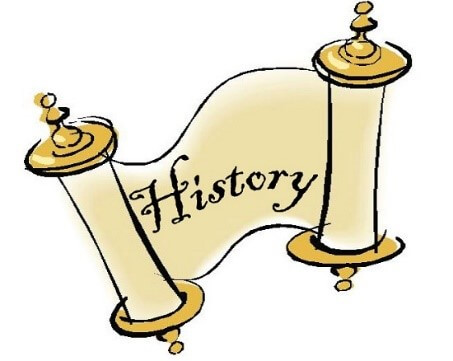 Challenge 1:With the help of a grown up in your house, phone someone in your family or a friend who is older than your parents and ask them these questions: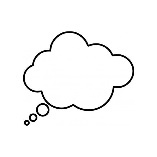 What year were you born?          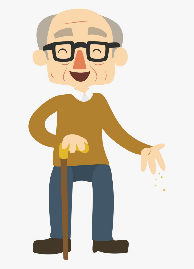 Answer: What is your earliest memory?   Answer:Who was the Prime Minister when you were born?Answer: 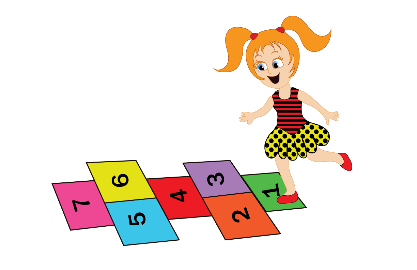 What was your favourite game to play as a child:Answer: What was your favourite programme to watch on TV?Answer: What was your favourite book to read or listen to when you were a child?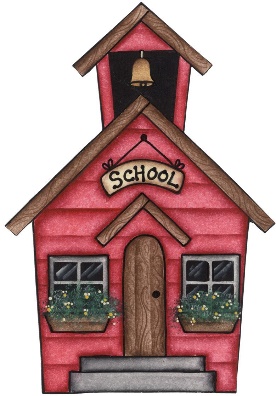 Answer: What was your school like? Answer: Now ask the same questions to your parents.What year were you born?    Answer: What is your earliest memory?   Answer:Who was the Prime Minister when you were born?Answer: 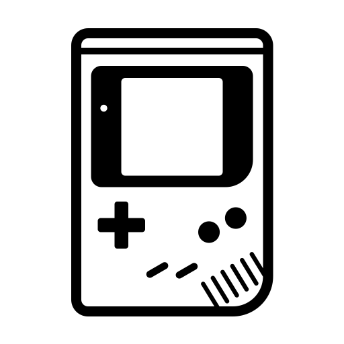 What was your favourite game to play as a child:Answer: What was your favourite programme to watch on TV? Answer: What was your favourite book to read or listen to when you were a child?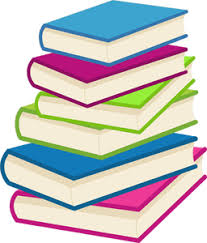 Answer: What was your school like? Answer: 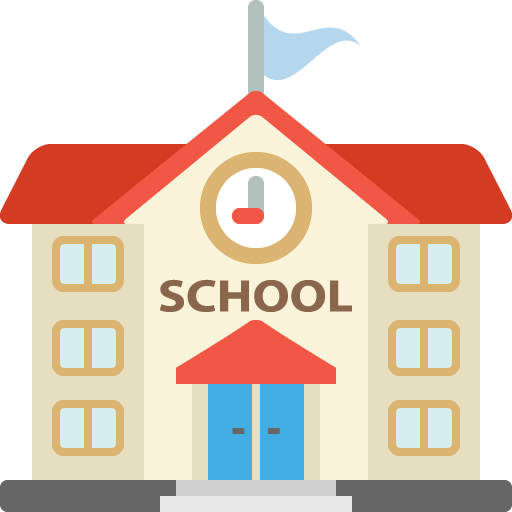 Now answer the questions yourself!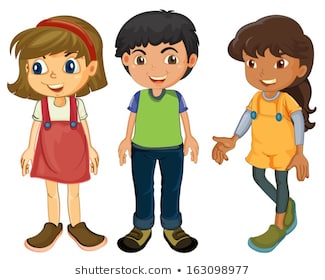 What year were you born?    Answer: What is your earliest memory?   Answer:Who was the Prime Minister when you were born?Answer: What is your favourite game to play:Answer: What is your favourite programme to watch on TV?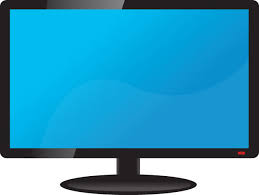 Answer: What was is favourite book to read or listen to?Answer: 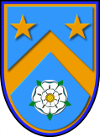 What is your school like? Answer: Well done! You’ve been a great Historian. Ask a grown up if you can go onto Purple Mash and email the Woodhouse Teacher with your work. You should be able to upload it from your computer.  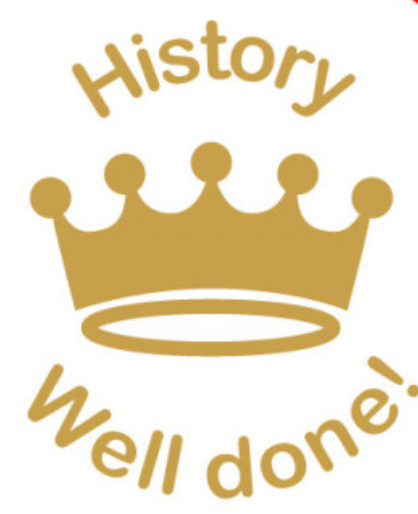 